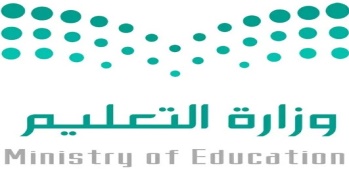 السؤال الأول : أختر الإجابة الصحيحة فيما يلي ؟ 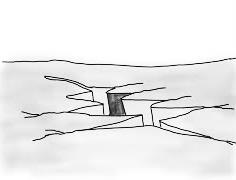 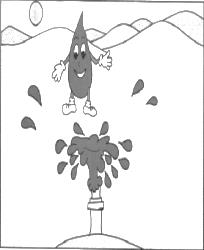 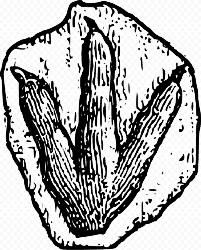 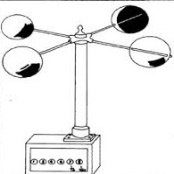 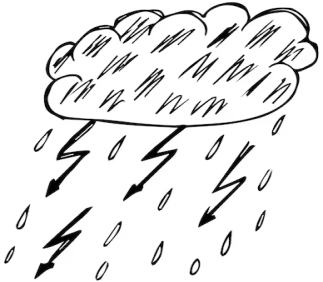 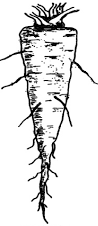 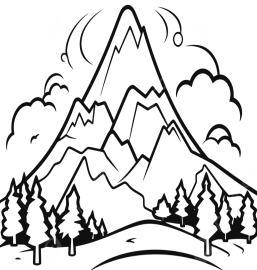 يتبع <<<  ...........................................  حالة الطقس في مكان معين خلال فترة زمنية طويلة . ...........................................  عملية تحول السائل إلى غاز . ...........................................  نقل الفتات الصخري من مكان إلى مكان آخر . ...........................................  بقايا مخلوقات حية عاشت في الزمن الماضي . ...........................................  فتحة في القشرة الأرضية تخرج منها الصهارة  . ...........................................  حركة الماء المستمرة بين الأرض و الغلاف الجوي . السؤال الثالث : ضع علامة () أمام العبارة الصحيحة، وعلامة (  ) أمام العبارة الخاطئة ؟السؤال الرابع : ( أ ) أكمل بيانات الرسوم التالية  ؟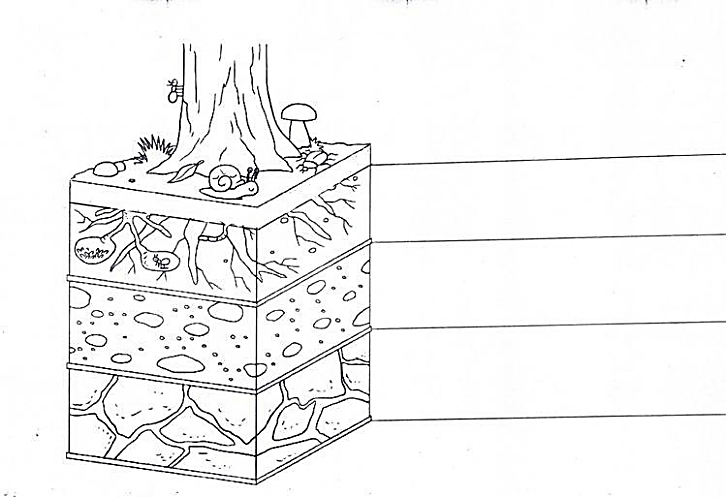 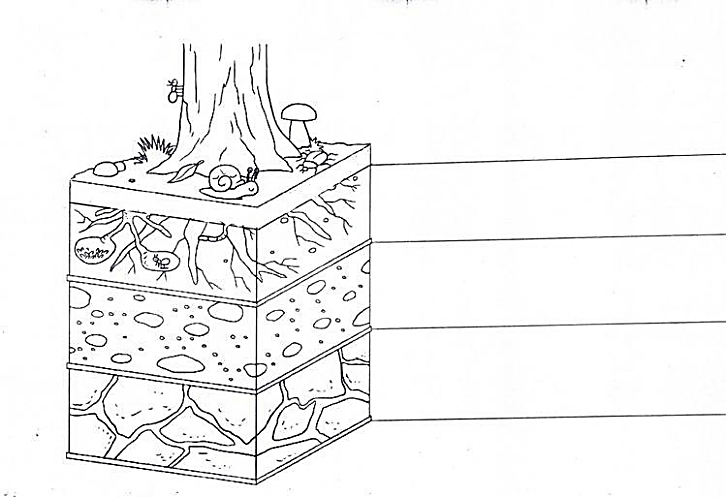 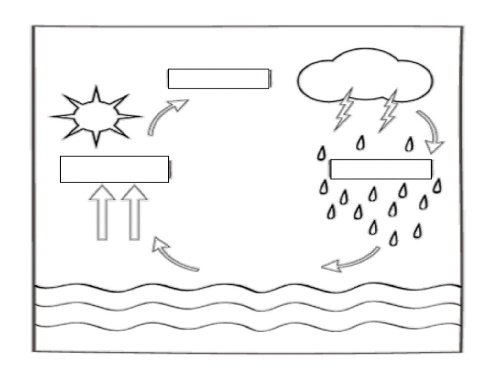 ( ب ) أكتب الإجابة الصحيحة من المجموعة ( أ ) أمام ما يناسبها من المجموعة ( ب ) ؟’’ انتهت الأسئلة ’’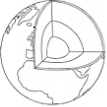 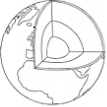 السؤال الأول : أختر الإجابة الصحيحة فيما يلي ؟ يتبع <<<  المناخ حالة الطقس في مكان معين خلال فترة زمنية طويلة .  التبخر عملية تحول السائل إلى غاز . التعرية نقل الفتات الصخري من مكان إلى مكان آخر . الأحفورة بقايا مخلوقات حية عاشت في الزمن الماضي . البركان فتحة في القشرة الأرضية تخرج منها الصهارة  .  دورة الماء حركة الماء المستمرة بين الأرض و الغلاف الجوي . السؤال الثالث : ضع علامة () أمام العبارة الصحيحة، وعلامة (  ) أمام العبارة الخاطئة ؟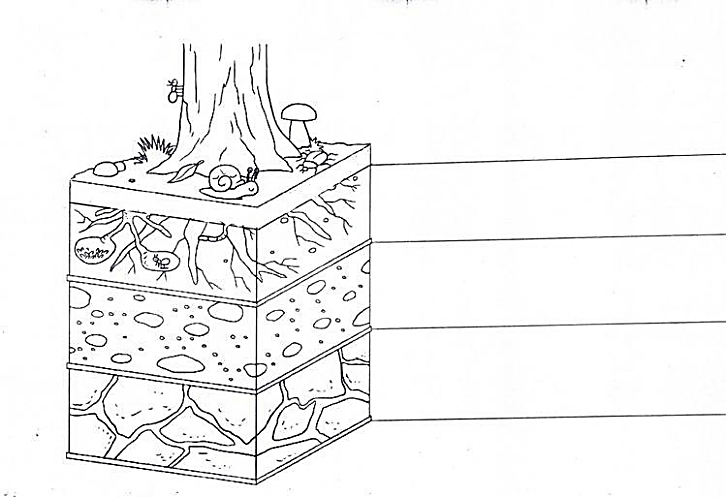 السؤال الرابع : ( أ ) أكمل بيانات الرسوم التالية  ؟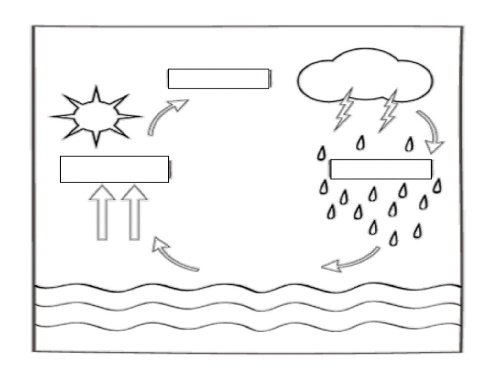 ( ب ) أكتب الإجابة الصحيحة من المجموعة ( أ ) أمام ما يناسبها من المجموعة ( ب ) ؟’’ انتهت الأسئلة ’’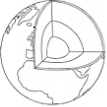 1من العوامل التي تغير سطح الأرض ببطء البركان و الزلازل .(      )2الترسيب هو عملية تفتت الصخور .(      )3من عوامل التجوية ضوء الشمس والرياح والأمطار .(      )4المورد غير المتجدد يمكن تعويضه و استعماله مرة أخرى .(      )5الوقود مادة يتم حرقها للحصول على الطاقة .(      )6يستخدم الوقود الأحفوري في التدفئة و حركة الطائرات و السيارات .(      )7الأحافير مخلوط من فتات الصخور و المعادن .(      )8يستخدم لقياس درجة الحرارة مقياس البارومتر .(      )المجموعة ( أ )المجموعة ( أ )المجموعة ( ب )المجموعة ( ب )1نسيج التربةتجمع لقطرات الماء الصغيرة أو بلورات الجليد2المورد الطبيعيعاصفة كبيرة مصحوبة برياح و أمطار تتكون فوق المحيطات 3عاصفة رمليةكبر حبيبات التربة و القطع الصخرية المكونة لها4إعصار حلزونيمادة موجودة في الأرض يستفيد منها الإنسان و المخلوقات الحية5الغيمة1من العوامل التي تغير سطح الأرض ببطء البركان و الزلازل .(  )2الترسيب هو عملية تفتت الصخور .(  )3من عوامل التجوية ضوء الشمس والرياح والأمطار .()4المورد غير المتجدد يمكن تعويضه و استعماله مرة أخرى .(  )5الوقود مادة يتم حرقها للحصول على الطاقة .()6يستخدم الوقود الأحفوري في التدفئة و حركة الطائرات و السيارات .()7الأحافير مخلوط من فتات الصخور و المعادن .(  )8يستخدم لقياس درجة الحرارة مقياس البارومتر .(  )المجموعة ( أ )المجموعة ( أ )المجموعة ( ب )المجموعة ( ب )1نسيج التربة5تجمع لقطرات الماء الصغيرة أو بلورات الجليد2المورد الطبيعي4عاصفة كبيرة مصحوبة برياح و أمطار تتكون فوق المحيطات 3عاصفة رملية1كبر حبيبات التربة و القطع الصخرية المكونة لها4إعصار حلزوني2مادة موجودة في الأرض يستفيد منها الإنسان و المخلوقات الحية5الغيمة